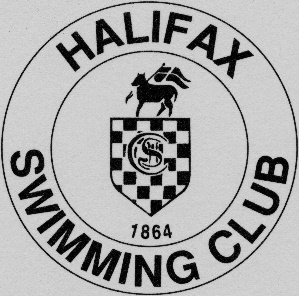 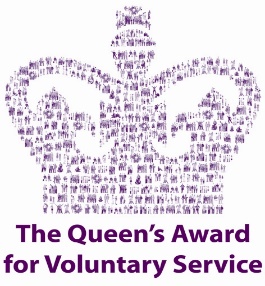 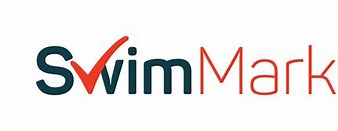 Can your child swim and wants to join a swimming club?We are delighted to let you know that we have a limited number of vacancies and will hold an assessment session from 1.00p.m onSunday 11th October 2020  at Heathfield School 308  Oldham Road Rishworth HX6 4QFThe children must be at a minimum level 4 on the National Plan for Teaching Swimming; must be able to perform front crawl, backstroke and breaststroke correctly and have some idea about butterfly.Please provide us with a brief history of swimming activity to dateThe swimmer must complete a health check form re Covid 19Each candidate will be allowed one parent to accompany them to poolside and must adhere to our safety measures. Hand sanitiser is available upon entry to the building.  Swimmers must come beach ready. No changing or shower facilities.Parents must wear a face covering at all times. Swimmers must wear a face covering until ready to enter the water, this is desirable but not essential for under 11s. Closing date for applications is Wednesday 7th October. An appointment time and health check form will be sent out on Thursday 8th October.